The Commonwealth of Massachusetts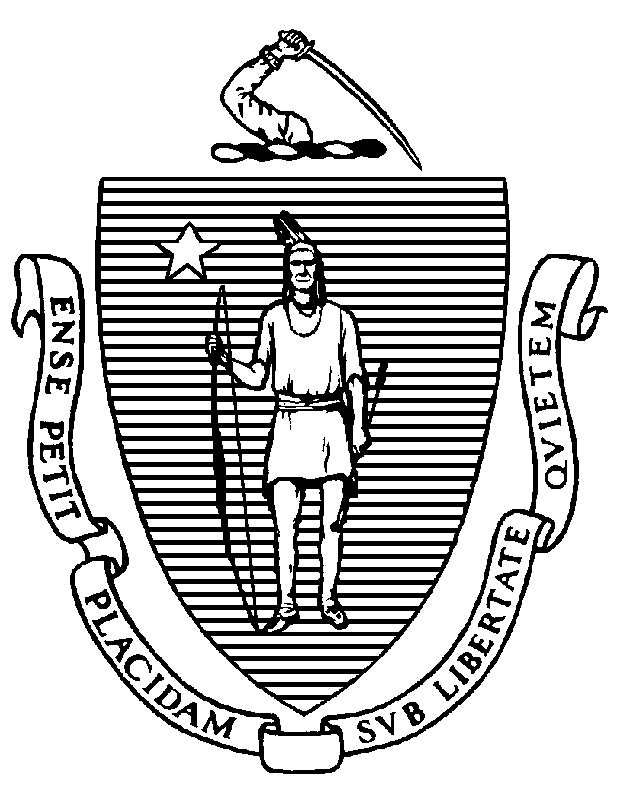 Executive Office of Health and Human ServicesDepartment of Public HealthBureau of Health Care Safety and QualityOffice of Emergency Medical ServicesMobile Integrated Health Care (MIH) Program99 Chauncy Street, 11th Floor, Boston, MA 02111To:	Mobile Integrated Health Care Program ApplicantsMobile Integrated Health Care Program with ED Avoidance Component ApplicantsFrom:	Elizabeth D. Kelley, MBA, MPH, Bureau DirectorDate:	November 26, 2018RE:	Guidance for Preparing Gap in Service Delivery NarrativeThe Mobile Integrated Health Care Program (MIH) seeks to optimize healthcare delivery and integrate multiple healthcare service providers through a coordinated, team-based approach, and to provide needed healthcare services where gaps exist. MIH applicants must identify and validate one or more gaps in service delivery using data and a corresponding community health needs assessment. Each application must also describe how the proposed MIH program will address identified gaps in service delivery and provide improvements in quality, access, and cost effectiveness, an increase in patient satisfaction, improvement in patients’ quality of life, and an increase in interventions that promote health equity, including cultural and linguistic competencies, through one or more of the outcomes or impacts enumerated in 105 CMR 173.040(A)(1-2).  An MIH applicant must verify gaps in service delivery by using data and a corresponding community health needs assessment (CHNA). The most recent CHNA conducted by hospitals in the geographic area(s) in which an MIH Applicant plans to provide MIH services may be used. If there is more than one CHNA that covers the area for which the Applicant intends to provide services, the MIH applicant must demonstrate that it has reviewed and considered all such CHNAs to identify population needs and service gaps.  For ease in review by the MIH Program, an Applicant should organize the gap in service delivery narrative in the following structure and include the content specified below:The following table provides some examples of data that can be used to complete a gap in service delivery narrative. Additional Resources Helpful for Developing Gap in Service Delivery Narratives:Community Tool Box, KU Work Group for Community Health and Development, University of Kansas, < http://ctb.ku.edu/en>Community Health Assessment Toolkit, Association for Community Health Improvement, < http://www.assesstoolkit.org>Community Health Assessment and Group Evaluation: Building a Foundation of Knowledge to Prioritize Community Needs: An Action Guide, CDC, April 2010, < https://www.cdc.gov/nccdphp/dch/programs/healthycommunitiesprogram/tools/change/pdf/changeactionguide.pdf>Principles to Consider for the Implementation of a Community Health Needs Assessment Process, Rosenbaum, JD, George Washington University, June 2013, < http://nnphi.org/wp-content/uploads/2015/08/PrinciplesToConsiderForTheImplementationOfACHNAProcess_GWU_20130604.pdf>CDC Community Health Improvement Navigator, <https://www.cdc.gov/chinav/index.html>Community Commons Community Health Needs Assessment, < https://www.communitycommons.org/chna/>Sources of InformationMIH – A Key Component to Achieving the Triple Aim, Envision Healthcare, November 28th, 2016, <https://www.evhc.net/news-resources/evhc-blog/november-2016/mih-%E2%80%93-a-key-component-to-achieving-the-triple-aim>The IHI Triple Aim Initiative, Institute for Healthcare Improvement, <http://www.ihi.org/Engage/Initiatives/TripleAim/Pages/default.aspx>Mobile Integrated Healthcare Practice Resource Center, <http://mihpresources.com/>Community Health Needs Assessment: An introductory guide for the family health nurse in Europe, World Health Organization – 2001, <http://www.euro.who.int/__data/assets/pdf_file/0018/102249/E73494.pdf>Community Paramedicine Evaluation Tool, U.S. Department of Health and Human Services, Health Resources and Services Administration, Office of Rural Health Policy, March 2012, < https://www.hrsa.gov/ruralhealth/pdf/paramedicevaltool.pdf>Best Practices for Community Health Needs Assessment and Implementation Strategy Development: A Review of Scientific Methods, Current Practices, and Future Potential, Report of Proceedings from a Public Forum and Interviews of Experts convened by The Centers for Disease Control and Prevention, February 2012, <http://www.phi.org/uploads/application/files/dz9vh55o3bb2x56lcrzyel83fwfu3mvu24oqqvn5z6qaeiw2u4.pdf>Community Tool Box, Work Group for Community Health and Development, University of Kansas, < http://ctb.ku.edu/en> CDC Community Health Improvement Navigator, <https://www.cdc.gov/chinav/tools/assess.html>Determination of Need Health Priorities Guideline, Massachusetts Department of Public Health, January 2017, < http://www.mass.gov/eohhs/docs/dph/quality/don/guidelines-health-priority.pdf>IRS Final Rule on Community Health Needs Assessments for 501(c)(3) Hospitals Under the Affordable Care Act, March 2010, < https://www.irs.gov/charities-non-profits/charitable-organizations/new-requirements-for-501c3-hospitals-under-the-affordable-care-act>RequirementComponents and Sources of InformationDefine the community (population and jurisdiction), and identify relevant gaps in service delivery within the defined communityUse community health needs assessments (required), research, stakeholder and provider input to define the community and identify gaps. Any data should be dis-aggregated (based on community demographics) such that health disparities by race/ethnicity, age, gender, disability status and socio-economic status are captured for the applicable community.Provide evidence that gaps in service delivery existUse appropriate population-based and clinical data sources as evidence that gaps exist. Data should be dis-aggregated (based on community demographics) such that health disparities by race/ethnicity, age, gender, disability status and socio-economic status are understood (when available).Provide evidence that gaps in service delivery existUse proactive outreach to receive input from local community stakeholders and providers regarding  health needs.Analyze local current service offeringsComplete an analysis of currently available services including proactive outreach to providers for partnering opportunities.Analyze local current service offeringsDescribe the proposed services and their potential clinical and operational effectiveness.Describe proposed services and their effectiveness at addressing the identified gaps in service delivery Describe a proposed service or services that would fill the gaps that the proposed program would like to provide and describe how each of the proposed services will at least partially fill one or more identified gap. Describe proposed services and their effectiveness at addressing the identified gaps in service delivery Identify barriers and resources in the community, resources of the provider, and potential partnerships that could impact the delivery and effectiveness of proposed services.Describe proposed services and their effectiveness at addressing the identified gaps in service delivery Describe the potential impact of proposed services on providing improvements in quality, access, cost effectiveness, patient satisfaction, patients’ quality of life, and interventions that promote health equity, including cultural and linguistic competencies.Quantitative DataQuantitative DataSources of DataMetricsMA-Specific Sources:Center for Health Information and Analysis dataMassachusetts Ambulance Trip Record Information Systems dataTrauma Registry dataMassGISMassachusetts Labor Workforce and DevelopmentMassCHIPVital statisticsEmergency department (ED) dataEMS dispatching dataHospital discharge dataCenters for Medicare and Medicaid Services dataState police or law enforcement agency data (such as Uniform Crime Reporting)Medical examiner dataInfectious disease notifications and disability registersUS Census dataCounty Health RankingsCommunity Health Status Indicators (CHSI)Community Need IndexVulnerable Populations FootprintThe Commonwealth Fund Health System Data CenterHealthy People 2020National Center for Health StatisticsNational Center for Education Statistics Common Core of Data (CCD)US Department of Education, No Child Left BehindBureau of Labor StatisticsBehavioral Risk Factor Surveillance SystemOther public recordsHealth-RelatedMortalityMorbidity, prevalence, incidence of diseasesUtilization of inpatient, emergency department, outpatient servicesCommunicable disease incidence ratesLow birth ratesBreastfeeding ratesImmunization ratesHealth behavior indicators (i.e. smoking, drug use, alcohol use, exercise)Demographic, Community Determinant of Health, & Environment-Related AgeGenderEthnicity Population size and trendsGeographic location and densityEducationEmploymentHousing (i.e. home ownership, affordability, homelessness)Economy (i.e. recession, war)Income levelsMarginal and high-risk groups (i.e. pediatric, elder, rural, distinct cultural/ethnic groups)Social cohesion: relationships, family and other networks, leisure opportunitiesLocal amenities and resources availability (i.e. health services, healthy food sources, education, parks and open spaces, public services, and other systems of care)Environmental factors (pollution, sanitation, public transportation, crime, natural disasters)Qualitative & Stakeholder InformationQualitative & Stakeholder InformationSources of InformationSources of InformationInterviews with patients, providers, community groups, health organizations and authoritiesPublic meetingsFocus groupsSurveys & questionnairesThe media or publications Perceived and actual health needs in the community (incidence, severity, nature of need)Community determinants of healthExisting providers of related health servicesPotential for partnerships between providersCost of health services